О внесении изменений в постановление администрации г. Канска от 02.02.2010 № 78 В связи с кадровыми изменениями, руководствуясь ст. 30, 35 Устава города ПОСТАНОВЛЯЮ:     1. Внести изменения в постановление администрации г. Канска от 02.02.2010 № 78 «О коллегии по физической культуре, спорту и туризму администрации города Канска», изложив приложение № 1 в новой редакции, согласно приложению к настоящему постановлению.     2. Главному специалисту по работе со средствами массовой информации отдела культуры администрации г. Канска (Н.И. Никонова)опубликовать данное постановление в газете «Официальный Канск», разместить на официальном сайте муниципального образования город Канск в сети Интернет.     3. Контроль за исполнением данного постановления возложить на заместителя  главы города по социальной политике Н.И. Князеву.     4. Постановление вступает в силу со дня официального опубликования.Глава города Канска							             Н.Н. КачанПриложение к постановлениюадминистрации города Канска № 12 от  17.01.2013 г.Состав коллегии по физической культуре, спорту и туризму администрации города КанскаНачальник Отдела ФКСТиМП           Ю.А. Сабиров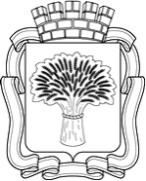 Российская ФедерацияАдминистрация города Канска
Красноярского краяПОСТАНОВЛЕНИЕРоссийская ФедерацияАдминистрация города Канска
Красноярского краяПОСТАНОВЛЕНИЕРоссийская ФедерацияАдминистрация города Канска
Красноярского краяПОСТАНОВЛЕНИЕРоссийская ФедерацияАдминистрация города Канска
Красноярского краяПОСТАНОВЛЕНИЕ17.01.2013 г.№121.Сабиров Юрий Александрович--начальник отдела физической культуры, спорта, туризма и молодежной политике администрации г.Канска, председатель коллегииначальник отдела физической культуры, спорта, туризма и молодежной политике администрации г.Канска, председатель коллегии2.Бажина Татьяна Александровна--главный специалист отдела физической культуры, спорта, туризма и молодежной политике администрации г.Канска, секретарь коллегииглавный специалист отдела физической культуры, спорта, туризма и молодежной политике администрации г.Канска, секретарь коллегииЧлены комиссии:3.АдамцевАндрей АлександровичАдамцевАндрей Александрович--директор Восточного регионального центра спортивной подготовки – филиала Краевого государственного автономного учреждения «Центр спортивной подготовки»4.Алехин Владимир НиколаевичАлехин Владимир Николаевич--тренер-преподаватель отделения лыжные гонки МБОУ ДОД ДЮСШ им. В.И. Стольникова5.Бакшеева Лариса ИвановнаБакшеева Лариса Ивановна--директор МБУ ФОК «Текстильщик»6.Виниченко Владимир ВасильевичВиниченко Владимир Васильевич--директор ООО «Парнас»7.Гребнев Виталий АлексеевичГребнев Виталий Алексеевич--преподаватель ОБЖ КГБОУ СПО «Канский политехнический колледж»8.ГурковАлександр НиколаевичГурковАлександр Николаевич--директор МБОУ ДОД ДЮСШ им. В.И. Стольникова9.Коноваленко Константин СергеевичКоноваленко Константин Сергеевич--директор МБОУ ДОД ДЮСШ «Олимпиец»10.Кудреватых Татьяна АнатольевнаКудреватых Татьяна Анатольевна--заместитель директора по УВР МБОУ ДОД ДЮСШ им. В.И. Стольникова11.Макаров Сергей РомановичМакаров Сергей Романович--Председатель совета ветеранов футбола города Канска12.ЦелюкВиктор ИвановичЦелюкВиктор Иванович--директор МБОУ ДОД ДЮСШ 13.Чайников Владимир ПетровичЧайников Владимир Петрович--заместитель директора МБУ ФОК «Текстильщик», председатель городской федерации футбола города Канска14.Юдина Татьяна АнатольевнаЮдина Татьяна Анатольевна--учитель физической культуры МБОУ СОШ № 18, руководитель МО СОШ